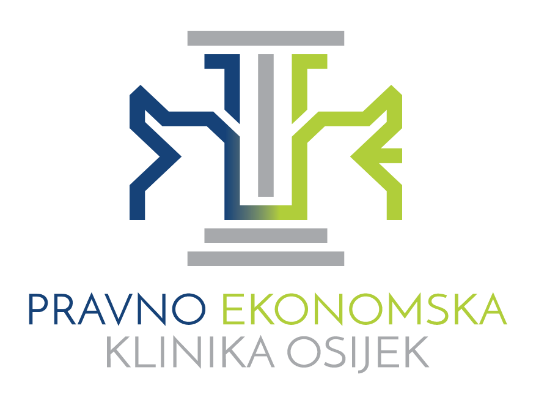 Prije ispunjavanja i potpisivanja obrasca, molimo Vas da se upoznate s načinom pružanja pravne i ekonomske pomoći u Pravno- ekonomskoj klinici te s Poukom o privatnosti. Potpisivanjem ovog obrasca potvrđujem da sam upoznat/a s postupkom rješavanja predmeta u Pravno- ekonomskoj klinici,  načinom obrade mojih osobnih podataka te da se odričem svakog prava pozivati na odgovornost za pružene usluge fizičke ili pravne osobe od kojih sam primio/la besplatnu savjetodavnu pomoć u sklopu Pravno- ekonomske klinike te se odričem bilo kakvih potraživanja prema istima._______________Potpis klijentaIme i prezime / TvrtkaAdresaKontakt telefonMail adresaNaznaka problema